HENDERSON MIDDLE SCHOOLCURRICULUM NIGHT/OPEN HOUSEAUGUST 29, 20235:00PM – 6:30PM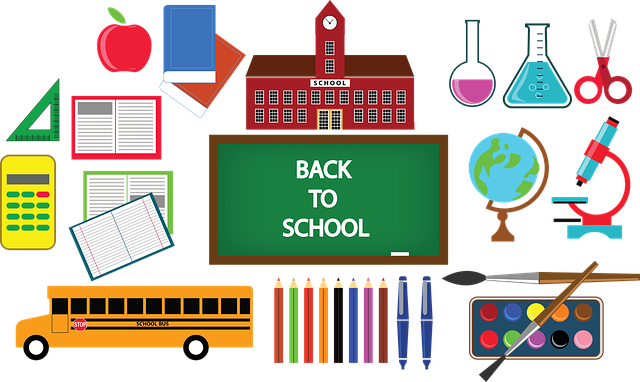 You are cordially invited to meet your child’s teachers/team during our annual HMS Curriculum Night (Open House). Team 8D parents and students will meet at 5:00 p.m. on 8/29/2023, in Room 509 (Mrs. Allen-Threat’s Science classroom). As a team, 8D will present information about our content classes, assessments, grading protocols, academic/behavior expectations, the curriculum, field trips, activities/events, S.T.E.M., parent involvement opportunities, and digital tools/resources for students/parents. Please make sure that you have a copy of your child’s daily schedule. Light snacks and beverages will be served. Attending parents will receive 8D bucks to give to their student(s) for participating in our HMS Curriculum Night. Looking forward to seeing you tomorrow.